ZASADY QUIZU:1/ Każdy z uczestników wylosuje kartkę – ten, u którego na kartce znajdzie się cyfra „1” zacznie odpowiadać jako pierwszy; potem kolejność odpowiadających – zgodnie ze wskazówkami zegara2/ Pytania odczytywane będą przez Moderatora Quizu z listy w kolejności od pierwszego, następnie drugie itd.; pytań się nie powtarza3/ Każdy z uczestników quizu otrzyma po 10 pytań – po jednym z tej samej kategorii 4/ Każdy ma na odpowiedź 15 sekund, w tym czasie musi rozpocząć udzielanie odpowiedzi5/ Odpowiedzi nie można poprawiać – w przypadku udzielenia dwóch odpowiedzi, liczy się odpowiedź udzielona jako pierwsza6/ Za odpowiedź pełną przyznaje się 1 pkt, za udzielenie odpowiedzi błędnej, niepełnej lub niepodjęcie odpowiedzi w ciągu 15 sekund – 0 pkt.7/ Komisja Komitetu Głównego po wysłuchaniu odpowiedzi informuje, ile przyznaje punktów – 0 czy 1 pkt, jeżeli 0 pkt. – informuje, jaka była odpowiedź prawidłowa na 1 pkt.Kategoria 1 – Znani politycy polscy. Odpowiedz, jaką ważną funkcję publiczną pełnili poniżsi politycy               w okresie III RP: marszałka sejmu, marszałka senatu, premiera, czy ministra spraw zagranicznych:1/ Hanna SuchockaOdpowiedź: premier2/ Wiesław ChrzanowskiOdpowiedź: marszałek sejmu3/ Józef ZychOdpowiedź: marszałek sejmu4/ Dariusz RosatiOdpowiedź: minister spraw zagranicznych5/ August ChełkowskiOdpowiedź: marszałek senatu6/ Leszek MillerOdpowiedź: premier7/ Longin PastusiakOdpowiedź: marszałek senatu8/ Adam Daniel RotfeldOdpowiedź: minister spraw zagranicznych9/ Jan Krzysztof BieleckiOdpowiedź: premier10/ Marek BorowskiOdpowiedź: marszałek sejmuKategoria 2 – Aktualny skład Rady Ministrów.Podaj imię i nazwisko aktualnego polskiego ministra:1/ sportu i turystykiOdpowiedź: Witold BAŃKA2/ Skarbu PaństwaOdpowiedź: Dawid JACKIEWICZ3/ rolnictwa i rozwoju wsiOdpowiedź: Krzysztof JURGIEL4/ rodziny, pracy i polityki społecznejOdpowiedź: Elżbieta RAFALSKA5/ infrastruktury i budownictwaOdpowiedź: Andrzej ADAMCZYK6/ gospodarki morskiej i żeglugi śródlądowejOdpowiedź: Marek GRÓBARCZYK7/ finansówOdpowiedź: Paweł SZAŁAMACHA8/ energiiOdpowiedź: Krzysztof TCHÓRZEWSKI9/ cyfryzacjiOdpowiedź: Anna STREŻYŃSKA10/ edukacji narodowejOdpowiedź: Anna ZALEWSKAKategoria 3 – Rodzaje ordynacji wyborczej.Powiedz, o jakim rodzaju ordynacji wyborczej jest mowa poniżej:1/ okręgi wyborcze są wielomandatoweOdpowiedź: proporcjonalna2/ wyborcy wybierają członków danej izby parlamentarnej częściowo wg zasad ordynacji proporcjonalnej, częściowo większościowejOdpowiedź: mieszana3/ poszczególne partie walczą o wiele mandatów i wystawiają zazwyczaj więcej kandydatów niż liczba mandatówOdpowiedź: proporcjonalna4/ nie wyklucza sytuacji, w której jedna partia mimo zdobycia mniej głosów, uzyskuje więcej mandatów i tworzy rząd Odpowiedź: większościowa 5/ bardzo mała liczba zmarnowanych głosówOdpowiedź: proporcjonalna6/ skutkiem jej stosowania są systemy wielopartyjneOdpowiedź: proporcjonalna7/ dostaje się mało partii do parlamentu, co czyni prace parlamentu i rządu stabilnymiOdpowiedź: większościowa8/ zasada „zwycięzca zgarnia wszystko”Odpowiedź: większościowa9/ w miarę szeroka reprezentacja różnych orientacjiOdpowiedź: proporcjonalna10/ jest w miarę sprawiedliwym odzwierciedleniem preferencji wyborcówOdpowiedź: proporcjonalnaKategoria 4 – Zasady suwerenności narodu i trójpodziału władz:1/ Podaj imię i nazwisko twórcy zasady suwerenności naroduOdpowiedź: Jan [Jean] Jakub [Jacques] Rousseau2/ Podaj tytuł dzieła, w którym Rousseau opisał zasadę suwerenności naroduOdpowiedź: Umowa społeczna3/ W którym roku została wydana „Umowa społeczna” Rousseau?Odpowiedź: 17624/ Podaj imię i nazwisko pierwszego twórcy zasady trójpodziału władzOdpowiedź: John Locke5/ Podaj tytuł dzieła, w którym Locke opisał zasadę trójpodziału władzOdpowiedź: Dwa traktaty o rządzie6/ Kiedy Locke zaproponował zasadę trójpodziału władz?Odpowiedź: w XVII w. [1690]7/ Wymień 3 rodzaje władz, które zaproponował LockeOdpowiedź: ustawodawcza, wykonawcza, federatywna 8/ Która z trzech władz w koncepcji Locke’a miała sprawować sądy?Odpowiedź: wykonawcza9/ Czym więc miała zajmować się wg Locke’a władza federatywna?Odpowiedź: polityką międzynarodową10/ W jakim dziele Monteskiusz zaproponował lepszą zasadę trójpodziału władz?Odpowiedź: O duchu prawKategoria 5 – Modele ustrojowe państw. Określ, czy wymienione współczesne państwo jest: po 1/ republiką czy monarchią, po 2/ demokratyczne, autorytarne czy totalitarne, po 3/ federalne czy unitarne:1/ Bośnia i HercegowinaOdpowiedź: republika, demokratyczna, federalna2/ Belgia Odpowiedź: monarchia, demokratyczna, federalna3/ BiałoruśOdpowiedź: republika, autorytarna, unitarna4/ AustriaOdpowiedź: republika, demokratyczna, federalna5/ ChinyOdpowiedź: republika, totalitarna, unitarna6/ KubaOdpowiedź: republika, totalitarna, unitarna7/ RosjaOdpowiedź: republika, autorytarna, federalna8/ MalezjaOdpowiedź: monarchia, demokratyczna, federalna9/ IndieOdpowiedź: republika, demokratyczna, federalna10/ WenezuelaOdpowiedź: republika, autorytarna, federalnaKategoria 6 – Systemy partyjne wybranych państw świata: Francji, RFN, Szwajcarii, USA, Włoch, Wielkiej Brytanii i Rosji1/ Jaka odmiana systemu wielopartyjnego występuje we Francji?Odpowiedź: dwublokowy2/ Jaka odmiana systemu wielopartyjnego występuje w Szwajcarii?Odpowiedź: kooperacji partii3/ Jaki system partyjny występuje w USA?Odpowiedź: dwupartyjny4/ Jaka odmiana systemu wielopartyjnego występuje w Rosji?Odpowiedź: wielopartyjny z jedną partią dominującą5/ Jaki system partyjny występuje w Wielkiej Brytanii?Odpowiedź: dwupartyjny6/ Jaka partia (lub koalicja partyjna) sprawuje aktualnie władzę w RFNOdpowiedź: SPD [Socjaldemokratyczna Patia Niemiec] i CDU/CSU [Unia Chrześcijańsko – Demokratyczna/Unia Chrześcijańsko Społeczna]7/ Jaka partia (lub koalicja partyjna) sprawuje aktualnie władzę w W. Brytanii?Odpowiedź: CP [Partia Konserwatywna; PK; Conservative Party]8/ Podaj nazwę partii dominującej w rosyjskim systemie partyjnymOdpowiedź: Jedna Rosja9/ Podaj nazwę partii najważniejszej włoskiej koalicji prawicowej Ludu WolnościOdpowiedź: Forza Italia10/ Podaj nazwę partii najważniejszej francuskiego bloku lewicowegoOdpowiedź: Partia SocjalistycznaKategoria 7.Rozwiń skróty organizacji międzynarodowych:1/ ANZUSOdpowiedź: Pakt Bezpieczeństwa Pacyfiku2/ APECOdpowiedź: Forum Współpracy Gospodarczej Azji i Pacyfiku3/ ASEANOdpowiedź: Stowarzyszenie Narodów Azji Południowo - Wschodniej4/ EAPCOdpowiedź: Rada Partnerstwa Euroatlantyckiego5/ GUAMOdpowiedź: Organizacja na Rzecz Demokracji i Rozwoju6/ LPAOdpowiedź: Liga Państw Arabskich7/ MERCOSUROdpowiedź: Wspólny Rynek Południa8/ OECDOdpowiedź: Organizacja Współpracy Gospodarczej i Rozwoju9/ OPECOdpowiedź: Organizacja Państw Eksportujących Ropę Naftową10/ WNPOdpowiedź: Wspólnota Niepodległych PaństwKategoria 8.Koncepcje genezy państwa1/ Podaj nazwę koncepcji zakładającej, iż człowiek nie może zrealizować swojej natury, praktykować cnót obywatelskich i dążyć do szczęścia, nie żyjąc w państwieOdpowiedź: naturalna [naturalnego rozwoju]2/ Kto jest twórcą koncepcji naturalnej?Odpowiedź: Arystoteles3/ Podaj nazwę koncepcji zakładającej, iż państwo powstało w wyniku działania istoty nadprzyrodzonejOdpowiedź: teistyczna4/ Kto jest twórcą koncepcji teistycznej?Odpowiedź: św. Augustyn [św. Tomasz z Akwinu]5/ Podaj nazwę koncepcji zakładającej, iż państwo jest następstwem szczególnego rodzaju umowy zawartej między członkami społeczeństwa, bądź między nimi a władząOdpowiedź: umowy społecznej6/ Kto jest twórcą koncepcji umowy społecznej?Odpowiedź: [John] Locke – lub: [Jan Jakub] Rousseau, [Thomas] Hobbes7/ Podaj nazwę koncepcji zakładającej, iż państwo jest następstwem podboju rządzonych przez rządzących; powstające w wyniku podboju państwo utrwala podporządkowanie zwyciężonej większości a podział na rządzących i rządzonych opiera się na odmienności pochodzenia i różnicy rasOdpowiedź: podboju [i przemocy]8/ Kto jest twórcą koncepcji podbojuOdpowiedź: [Ludwik] Gumplowicz9/ Podaj nazwę koncepcji zakładającej, iż państwo wyrosło z ustroju rodowo – plemiennego jako konsekwencja różnorodnych przeobrażeń i procesów, a zwłaszcza pojawienia się własności prywatnej oraz podziałów i specjalizacji pracy, a w konsekwencji klas społecznychOdpowiedź: marksistowska [rozpadu wspólnot ludzkich]10/ Kto jest twórcą koncepcji marksistowskiejOdpowiedź: [Fryderyk] Engels lub: [Karol] Marks, [Włodzimierz Iljicz] LeninKategoria 9 – Liberalizm, konserwatyzm, socjaldemokracja i chrześcijańska demokracja. Która z tych współczesnych ideologii zakłada:1/ rozdział Kościoła od państwa, będąc zwolennikiem państwa laickiego, świeckiegoOdpowiedź: liberalizm [lub: socjaldemokracja]2/ takie wartości jak tradycja, religia, rodzinaOdpowiedź: konserwatyzm3/ odwołanie do egalitaryzmuOdpowiedź: socjaldemokracja4/ zasadę solidaryzmuOdpowiedź: chrześcijańska demokracja5/ państwo minimalne – silne, praworządne, ale ograniczone do roli „stróża nocnego”, czyli w swoich kompetencjach jedynie do pilnowania porządku i spokoju obywateli oraz zapewnienia ochrony uprawnień jednostki, zwłaszcza prawa własnościOdpowiedź: liberalizm6/ „przyjazny rozdział” i współdziałanie państwa i Kościoła dla dobra wspólnegoOdpowiedź: chrześcijańska demokracja7/ społeczną gospodarkę rynkowąOdpowiedź: chrześcijańska demokracja8/ odwołanie do utylitaryzmuOdpowiedź: liberalizm9/ indywidualizm i wolność jednostkiOdpowiedź: liberalizm10/ krytykę nowoczesnej kultury (konsumpcyjnego stylu życia, kultury masowej, upadku autorytetów, erozji moralności, kultu przeciętności)Odpowiedź: konserwatyzmKategoria 10. PrawoCo to za pojęcia prawne:1/ prawnik specjalizujący się w obronie oskarżonych w sprawach karnych, reprezentowaniu stron w sprawach cywilnych i wobec organów administracji Odpowiedź: adwokat2/ krewny w linii prostej, urodzony przed daną osobą (np. babcia)Odpowiedź: wstępny3/ pismo, które wnosi oskarżyciel publiczny lub prywatny w postępowaniu karnym, zawiera opis zarzuconego czynu, kwalifikację karną (wskazanie prawa, które zostało naruszone) i uzasadnienie oskarżenia, zobowiązuje sąd do rozpoznania sprawyOdpowiedź: akt oskarżenia4/ wywieszona na drzwiach sali rozpraw informacja o sprawach rozpatrywanych w danym dniuOdpowiedź: wokanda5/ osoba, która ma teoretyczne i praktyczne wiadomości w danej gałęzi nauki, techniki, sztuki, rzemiosła, powoływana przez prezesa sądu do wydawania opinii w sprawach wiążących się z postępowaniem sądowymOdpowiedź: biegły6/ prawnik powoływany przez prezydenta RP na wniosek Krajowej Rady Sądownictwa do prowadzenia procesów, rozstrzygania sporów i wymierzania sprawiedliwościOdpowiedź: sędzia7/ niezawodowy członek składu sędziowskiego (spraw cywilnych i karnych), wybierany przez radę gminyOdpowiedź: ławnik8/ prawnik o uprawnieniach zbliżonych do adwokata, z wyjątkiem występowania w sprawach rodzinnych, opiekuńczych i niektórych karnych, najczęściej świadczy usługi podmiotom gospodarczym i instytucjomOdpowiedź: radca prawny9/ osoba lub organ państwowy wnoszący akt oskarżenia w postępowaniu karnym i strona w procesie karnym domagająca się ukarania oskarżonegoOdpowiedź: oskarżyciel10/ osoba, która jest przeciwnikiem powoda w procesie cywilnym Odpowiedź: pozwany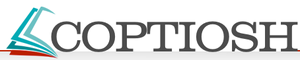 